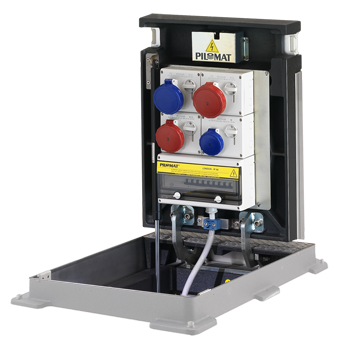 General featuresTechnical specificationMoving partPerlite ironDimensions of moving part710 x 480 x 450 mmHeight of moving part535 mmFinish of moving partPolyester powder painting – standard painting: anthracite greyLength of cabelStandard cabel: 3 meterProtection classification of electrical componentsIP 66 – IP67Cover plate load classD400Fillable cover plateyes